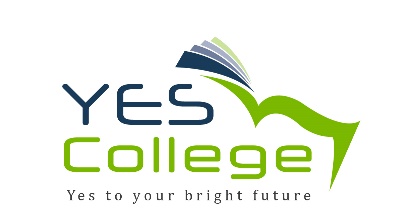 Schedule of VET Tuition Fees Diploma of Beauty Therapy – Full Time                                                              Mar 2021 - Feb 2022Schedule of VET Tuition Fees Diploma of Beauty Therapy – Full Time                                                              Mar 2021 - Feb 2022Schedule of VET Tuition Fees Diploma of Beauty Therapy – Full Time                                                              Mar 2021 - Feb 2022Schedule of VET Tuition Fees Diploma of Beauty Therapy – Full Time                                                              Mar 2021 - Feb 2022Schedule of VET Tuition Fees Diploma of Beauty Therapy – Full Time                                                              Mar 2021 - Feb 2022Schedule of VET Tuition Fees Diploma of Beauty Therapy – Full Time                                                              Mar 2021 - Feb 2022Schedule of VET Tuition Fees Diploma of Beauty Therapy – Full Time                                                              Mar 2021 - Feb 2022Name of Course: Training package code: Delivery location: Delivery mode:Diploma of Beauty Therapy SHB50115Suite 301, 106 Church Street, Parramatta NSW 2150On-site/Online  Diploma of Beauty Therapy SHB50115Suite 301, 106 Church Street, Parramatta NSW 2150On-site/Online  Diploma of Beauty Therapy SHB50115Suite 301, 106 Church Street, Parramatta NSW 2150On-site/Online  Diploma of Beauty Therapy SHB50115Suite 301, 106 Church Street, Parramatta NSW 2150On-site/Online  Diploma of Beauty Therapy SHB50115Suite 301, 106 Church Street, Parramatta NSW 2150On-site/Online  Diploma of Beauty Therapy SHB50115Suite 301, 106 Church Street, Parramatta NSW 2150On-site/Online  Unit of studyUnit of study codeCommencement dateCensus dateCompletion date        EFTSLTUITION FEESUnit of studyUnit of study codeCommencement dateCensus dateCompletion date        EFTSLFull fee payingDiploma of Beauty Therapy Unit 1FTBTMAN16/03/202130/03/202123/05/2021.25$3,875Diploma of Beauty Therapy Unit 2FTBTFAC24/05/202114/06/20218/08/2021.25$3,875Break  9/08/2021- 15/08/20219/08/2021- 15/08/20219/08/2021- 15/08/20219/08/2021- 15/08/20219/08/2021- 15/08/20219/08/2021- 15/08/2021Diploma of Beauty Therapy Unit 3FTBTMAS16/08/20216/09/202131/10/2021.25$3,875Diploma of Beauty Therapy Unit 4FTBTREL   1/11/202129/11/202127/02/2022.25$3,875Break  6/12/2021- 16/01/20226/12/2021- 16/01/20226/12/2021- 16/01/20226/12/2021- 16/01/20226/12/2021- 16/01/20226/12/2021- 16/01/20221$15,500